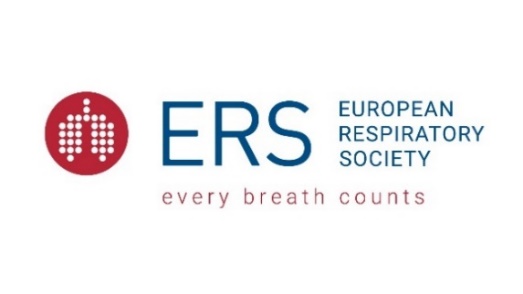 Late Breaking: WHO 2021 Air Quality Guidelines Wednesday 22nd September 17:00 – 18:00 CETChaired by Zorana J. Andersen, Chair of the ERS Environment and Health Committee17:00-17:05Welcome and introduction Zorana J. Andersen, Chair of the ERS Environment and Health Committee17:05-17:20WHO 2021 Air Quality Guidelines  Maria Neira, World Health Organisation (WHO), Geneva, Switzerland17:20-17:33From Evidence to Guidelines – how the evidence from the systematic reviews was translated into the guidelines?Bert Brunekreef, Institute for Risk Assessment Sciences, Utrecht University, Utrecht, the Netherlands 17:33-15.45From Guidelines to Public HealthAnnette Peters, German Research Center for Environmental Health, Munich, Germany17:45-17:55Q & A17:55-18:00ClosingZorana J. Andersen, Chair of the ERS Environment and Health Committee